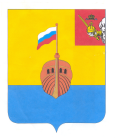 РЕВИЗИОННАЯ КОМИССИЯ ВЫТЕГОРСКОГО МУНИЦИПАЛЬНОГО РАЙОНА162900, Вологодская область, г. Вытегра, пр. Ленина, д.68тел. (81746)  2-22-03,  факс (81746) ______,       e-mail: revkom@vytegra-adm.ruКраткая информация о результатах контрольного мероприятияНаименование (тема) контрольного  мероприятия:   Внешняя проверка годовой бюджетной отчетности Администрации сельского поселения Анхимовское за 2019 годОснование проведения контрольного мероприятия: Положение о Ревизионной комиссии Вытегорского муниципального района, план работы Ревизионной комиссии Сроки проведения контрольного мероприятия:  01.04.2020 г. – 30.04.2020Объекты контрольного мероприятия: Администрация сельского поселения АнхимовскоеПроверяемый период деятельности:   2019 годИсполнители контрольного мероприятия: О.Е.Нестерова – аудитор Ревизионной комиссии Вытегорского муниципального района Нормативные  документы, использованные в работе: Бюджетный кодекс Российской Федерации, Федеральный закон от 06.10.2003 № 131- ФЗ «Об общих принципах организации местного самоуправления в Российской Федерации»,  отчёт  об исполнении бюджета сельского поселения Анхимовское  за 2019 годОформленные  акты, заключения, справки и т.п., использованные в отчете, ознакомление с ними под расписку руководителя  или иных должностных лиц проверенных объектов, наличие письменных объяснений, замечаний или возражений и заключение аудитора по ним:     Акт по итогам внешней проверки бюджетной отчетности  главного распорядителя бюджетных средств от 30.04.2020.Результаты контрольного мероприятия (анализ соблюдения нормативных правовых актов, установленные нарушения и недостатки в проверяемой сфере и в деятельности объектов мероприятия с оценкой ущерба  или нарушения):           В соответствии со статьей 28 Устава сельского поселения Анхимовское   (далее – Устава) администрация сельского поселения Анхимовское   (далее – Администрация поселения)  является постоянно действующим исполнительно – распорядительным органом, наделенным в соответствии с Уставом полномочиями по решению вопросов местного значения поселения и полномочиями для осуществления отдельных государственных полномочий, переданных органам местного самоуправления поселения федеральными законами и законами Вологодской области.                          Администрация поселения наделяется правами юридического лица и является муниципальным казенным учреждением. Администрацией поселения на принципах единоначалия руководит глава поселения. Финансовое обеспечение деятельности администрации поселения осуществляется исключительно за счёт собственных доходов бюджета поселения.          Администрация поселения не имеет подведомственных учреждений.          В соответствии со статьей 43 Устава Администрация поселения готовит отчет об исполнении бюджета поселения. Годовой отчет об исполнении бюджета поселения вместе с необходимыми документами и материалами в порядке, установленном в соответствии с Бюджетным кодексом Российской Федерации, Положением о бюджетном процессе поселения, представляется главой поселения как главой местной администрации в Совет поселения для утверждения.         В соответствии со статьей 264.4 Бюджетного кодекса Российской Федерации годовой отчет об исполнении бюджета до его рассмотрения в представительном органе подлежит внешней проверке, которая включает внешнюю проверку бюджетной отчетности главных администраторов бюджетных средств.          Бюджетная отчетность главного администратора бюджетных средств представлена в Ревизионную комиссию в соответствии с Соглашением между Советом сельского поселения Анхимовское и Представительным Собранием Вытегорского муниципального района о передаче Представительному Собранию Вытегорского муниципального района полномочий контрольно-счетного органа поселения по осуществлению внешнего муниципального финансового контроля на 2020 год и в сроки, установленные Положением о бюджетном процессе.  Определение степени полноты бюджетной отчетности, ее соответствие требованиям Инструкции №191н по составу, содержанию.         В соответствии с пунктом 4 Инструкции 191н бюджетная отчетность представлена на бумажных носителях в сброшюрованном и пронумерованном виде, с оглавлением и сопроводительным письмом.         Состав бюджетной отчетности соответствует требованиям пункта 11.1 Инструкции № 191н. Формы, не имеющие числового значения, перечислены в разделе 5 «Прочие вопросы деятельности субъекта бюджетной отчетности» текстовой части Пояснительной записки (ф.0503160). Не отражено отсутствие формы 0503166 «Сведения об исполнении мероприятий в рамках целевых программ» как не имеющей числового значения.         Бюджетная отчетность составлена с использованием форм, утвержденных Инструкцией № 191н.        В соответствии с пунктом 9 Инструкции № 191н бюджетная отчетность составляется нарастающим итогом с начала года в рублях с точностью до второго десятичного знака после запятой.         При проверке соответствия бюджетной отчетности требованиям Инструкции № 191н по содержанию установлено:- в состав Пояснительной записки (ф. 0503160) включена таблица 7 без числовых значений. Также, Пояснительная записка содержит информацию о таблице 5, не заполненной в виду того, что мероприятия внутренним контролем не осуществлялись. Согласно приказа Министерства финансов Российской Федерации от 31.01.2020 г. № 13н «О внесении изменений в Инструкцию о порядке составления и представления годовой, квартальной и месячной отчетности об исполнении бюджетов бюджетной системы Российской Федерации, утвержденную приказом Министерства финансов Россий-ской Федерации от 28 декабря 2010 г. № 191н» таблицы 5 и 7 исключены из состава пояснительной записки, начиная с отчетности за 2019 год;- в форме «Сведения о принятых и неисполненных обязательствах получателя бюджетных средств» (ф. 0503175) не заполнены графы 5 и 6 в разделах 1 и 2;- раздел 1 «Организационная структура субъекта бюджетной отчетности» Пояснительной записки (ф. 0503160) не содержит информации об исполнителе (ФИО, должность) централизованной бухгалтерии, составившем бухгалтерскую отчетность.         В ходе анализа проводилась сверка показателей бюджетной отчетности с показателями об исполнении бюджета поселения за 2019 год.      Анализ исполнения бюджета по доходам.          Для анализа использовались данные ф. 0503127 «Отчет об исполнении бюджета главного распорядителя, распорядителя, получателя бюджетных средств, главного администратора, администратора источников финансирования дефицита бюджета, главного администратора, администратора доходов бюджета» (далее – Отчет ф. 0503127).         В соответствии с решением от 14.12.2018 г. № 84 «О бюджете сельского поселения Анхимовское на 2019 год и плановый период 2020 и 2021 годов» (далее – решение о бюджете поселения) Администрация сельского поселения Анхимовское является администратором доходов, поступающих в бюджет поселения, по коду 834.         За 2019 год в бюджет поселения поступило доходов, администрируемых Администрацией поселения, в объеме 5833,0 тыс. рублей (раздел 1 «Доходы бюджета», графа 8), или 100,2 % к утвержденным бюджетным назначениям (5820,3 тыс. рублей).          По сравнению с 2018 годом поступление доходов возросло на 2769,2 тыс. рублей, или на 90,4 %, что обусловлено увеличением безвозмездных поступлений. Показатели исполнения бюджета по доходам, отраженные в Отчете ф. 0503127, соответствуют показателям отчета об исполнении бюджета поселения, представленного Администрацией поселения.   Начисленные доходы по детализированным КОСГУ в Справке ф. 0503110 соответствуют начисленным доходам по КОСГУ в Отчете ф. 0503121.            Утвержденные бюджетные назначения по закрепленным за Администрацией поселения доходам бюджета (раздел 1 «Доходы бюджета», графа 4 «Утвержденные бюджетные назначения») отражены в сумме 5820,3 тыс. рублей, что соответствует бюджетным назначениям, утвержденным решением о бюджете поселения на 2019 год (с последующими изменениями).  Анализ исполнения бюджета по расходам.           Решением о бюджете поселения Администрации поселения как главному распорядителю бюджетных средств бюджета поселения предусмотрены бюджетные ассигнования на 2019 год в объеме 7428,5 тыс. рублей, что на 2743,5 тыс. рублей, или на 58,6 % выше объема бюджетных ассигнований, предусмотренных решением о бюджете на 2018 год (4685,0 тыс. рублей).         Исполнение бюджета поселения по расходам в 2019 году составило 7128,8 тыс. рублей, или 96,0 % к бюджетным назначениям, предусмотренных решением о бюджете поселения (раздел 2 «Расходы бюджета» графа 9 «Итого»). По сравнению с 2018 годом уровень исполнения бюджета по расходам в 2019 году уменьшился на 3,6 % (2018 год – 4664,6 тыс. рублей, или 99,6 % от плана).         План по расходам не выполнен на 299,7 тыс. рублей (раздел 2 «Расходы бюджета» графа 10 «Неисполненные назначения» по строке «Расходы бюджета – Всего, в том числе»). Наибольшее неисполнение сложилось по разделам: «Общегосударственные вопросы» - 202,5 тыс. рублей н «Жилищно-коммунальное хозяйство» - 93,4 тыс. рублей.         В ф. 0503164 «Cведения об исполнении бюджета», являющейся приложением к Пояснительной записке ф. 0513160, отражены показатели по расходам бюджета, по которым исполнение составило менее 97,0 % от утвержденных бюджетных назначений. При сопоставлении данных Отчета ф.0503127 с данными формы 0503164 на соответствие сведений об исполнении бюджета расхождений не установлено.          По данным формы 0503128 «Отчет о бюджетных обязательствах» объем принятых бюджетных обязательств составил 7201,0 тыс. рублей, или 96,9 % от утвержденных бюджетных назначений. Объем непринятых Администрацией поселения бюджетных обязательств составил 227,5 тыс. рублей, или 3,1% к объему доведенных лимитов бюджетных обязательств.  Не исполнено принятых бюджетных обязательств на сумму 72,2 тыс. рублей, денежных обязательств на сумму 227,7 тыс. рублей (графы 11 и 12 раздела 1 «Бюджетные обязательства текущего (отчетного) финансового года по расходам, всего»). При сопоставлении данных формы 0503128 с данными формы 0503175 «Сведения о принятых и неисполненных обязательствах получателя бюджетных средств» и формы 0503169 «Cведения по дебиторской и кредиторской задолженности»   расхождений не установлено. Показатели лимитов бюджетных назначений и бюджетных обязательств в форме 0503128 соответствуют аналогичным показателям Отчета ф. 0503127.          Анализ годовой бюджетной отчетности показал: по состоянию на 01.01.2019 г.  и 31.12.2019 г. муниципальный долг у поселения отсутствует, муниципальные гарантии не предоставлялись, муниципальные внутренние и внешние заимствования не осуществлялись. Соответственно форма 0503172 «Сведения о государственном (муниципальном) долге, предоставленных бюджетных кредитах» не имеет числового значения и не заполняется. Расходы из Резервного фонда администрации поселения не производились.               Муниципальные и ведомственные программы в отчетном периоде не реализовывались.         Федеральные целевые программы не реализовывались. Форма 0503166 «Сведения об исполнении мероприятий в рамках целевых программ» не имеет числового значения и не заполняется.         В 2019 году осуществлено расходов по исполнению судебных решений на сумму 2,0 тыс. рублей. При сопоставлении данных формы 0503296 «Сведения об исполнении судебных решений по денежным обязательствам бюджета» с данными Отчета ф. 0503127 расхождений не установлено. Начисленные расходы по детализированным КОСГУ в Справке ф. 0503110 соответствуют начисленным расходам по КОСГУ в Отчете ф. 0503121.       Анализ дебиторской и кредиторской задолженности.         Согласно ф. 0503169 дебиторская задолженность по Администрации поселения по состоянию на 01.01.2020 г. составила 1399,7 тыс. рублей, в том числе:- 1327,5 тыс. рублей дебиторская задолженность по доходам;- 72,2 тыс. рублей дебиторская задолженность по выплатам.        По состоянию на 01.01.2020 года дебиторская задолженность увеличилась к уровню 2018 года (55,5 тыс. рублей) на 1344,2 тыс. рублей, или в 25,2 раз. Рост дебиторской задолженности обусловлен в большей степени принятием к учету доходов в сумме 1327,5 тыс. рублей, начисленных в отчетном периоде, но относящихся к будущим отчетным периодам, согласно нового федерального стандарта бухгалтерского учета для организаций государственного сектора «Доходы», применяемого с 01.01.2019 года.         По данным ф. 0503169 по состоянию на 01.01.2020 года просроченной дебиторской задолженности по Администрации поселения нет.        Сумма дебиторской задолженности, указанная в ф. 0503169, соответствует показателям Баланса ф. 0503130 в разделе 2 «Финансовые активы» по строкам 250, 260 графы 8 по состоянию на конец отчетного периода.          Кредиторская задолженность по Администрации поселения на 01.01.2020 г. составила 72,2 тыс. рублей, в том числе:- 68,3 тыс. рублей кредиторская задолженность по выплатам;- 3,9 тыс. рублей кредиторская задолженность по платежам в бюджеты.        По состоянию на 01.01.2020 года кредиторская задолженность увеличилась к уровню 2018 года (53,3 тыс. рублей) на 18,9 тыс. рублей, или на 35,5 %.         По данным ф. 0503169 по состоянию на 01.01.2020 года просроченной кредиторской задолженности нет.         Указанная в ф. 0503169 сумма кредиторской задолженности соответствует показателям Баланса ф. 0503130 в разделе 3 «Обязательства» по строкам 410, 420 графы 8 по состоянию на конец отчетного периода.           Выводы1. Годовая бюджетная отчетность Администрации сельского поселения Анхимовское сформирована в полном объеме, с использованием форм, утвержденных Инструкцией № 191н.2. При проверке соответствия бюджетной отчетности требованиям Инструкции № 191н по содержанию выявлены отдельные недостатки, в целом не повлиявшие на ее достоверность.  3. Показатели, отраженные в бюджетной отчетности Администрации поселения, соответствуют показателям, утвержденным решением Совета сельского поселения Анхимовское от 14.12.2018 г. № 84 «О бюджете сельского поселения Анхимовское на 2019 год и плановый период 2020 и 2021 годов».  4. При проверке контрольных соотношений показателей форм бюджетной отчетности расхождений не выявлено.  5.  Данные бюджетной отчетности подтверждаются данными годового отчета об исполнении бюджета за 2019 год.Аудитор Ревизионной комиссии                                              _____________             / О.Е.Нестерова/                                                                                                                               